Дата: 13.10.2021 г. Преподаватель: Тюлин С.О. Группа: 1СТМДисциплина: ОП.01 Инженерная графикаПара: 2-яТема 1.3 Аксонометрические проекции фигур и тел: лекционное занятие                            «Аксонометрические проекции. Проецирование точки.                                                                                   Проецирование геометрических тел»Цель занятия образовательная: ознакомить студентов с аксонометрическими проекциями: прямоугольной изометрией, прямоугольной диметрией, косоугольной фронтальной диметрией, подготовить их к выполнению графической работы № 3 «Проецирование геометрических тел и точек, расположенных на них»Цель занятия воспитательная:	вызвать интерес у студентов к использованию на практике полученных знаний и умений; развивать у них интерес к выбранной специальности, дисциплинированность, ответственность за выполняемую работуЦель занятия развивающая:	развитие аналитического и логического мышления студентовЛекция «Аксонометрические проекции фигур и тел»Во многих случаях при выполнении технических чертежей оказывается полезным наряду с изображением предметов в системе ортогональных проекций иметь более наглядные изображения. Для построения таких изображений применяются проекции, называемые аксонометрическими.Способ аксонометрического проецирования состоит в том, что данный предмет вместе с осями прямоугольных координат, к которым эта система относится в пространстве, параллельно проецируется на некоторую плоскость α (рис.1).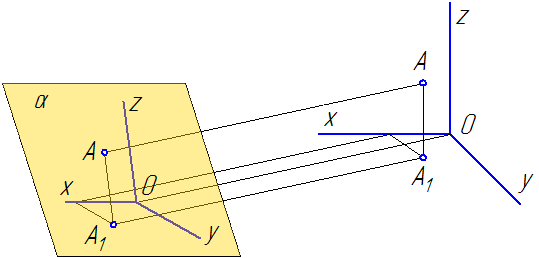 Рисунок 1 – Проецирование предмета вместе с осями прямоугольных координат на некоторую плоскость
          Направление проецирования S определяет положение аксонометрических осей на плоскости проекций α, а также коэффициенты искажения по ним. При этом необходимо обеспечить наглядность изображения и возможность производить определения положений и размеров предмета. В качестве примера на рис.2 показано построение аксонометрической проекции точки А по ее ортогональным проекциям.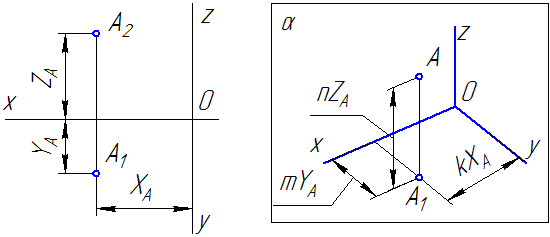 Рисунок 2 – Построение аксонометрической проекции точки А по ее ортогональным проекциямЗдесь буквами k, m, n обозначены коэффициенты искажения по осям OX, OY и OZ соответственно. Если все три коэффициента равны между собой, то аксонометрическая проекция называется изометрической, если равны между собой только два  коэффициента, то проекция называется диметрической, если же k≠m≠n, то проекция называется триметрической.
          Если направление проецирования S перпендикулярно плоскости проекций α, то аксонометрическая проекция носит названия прямоугольной. В противном случае, аксонометрическая проекция называется косоугольной.
ГОСТ 2.317-2011 устанавливает следующие прямоугольные и косоугольные аксонометрические проекции:прямоугольные изометрические и диметрические;косоугольные фронтально изометрические, горизонтально изометрические и фронтально диметрические;Ниже приводятся параметры только трех наиболее часто применяемых на практике аксонометрических проекций.
Каждая такая проекция определяется положением осей, коэффициентами искажения по ним, размерами и направлениями осей эллипсов, расположенных в плоскостях, параллельных координатным плоскостям. Для упрощения геометрических построений коэффициенты искажения по осям, как правило, округляются.ПРЯМОУГОЛЬНЫЕ ПРОЕКЦИИИзометрическая проекцияНаправление аксонометрических осей приведено на рис.3.

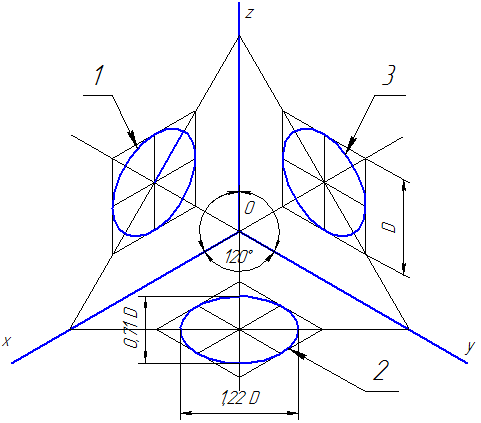 Рисунок 3 – Аксонометрические оси в прямоугольной изометрической проекцииДействительные коэффициенты искажения по осям OX, OY и OZ равны 0,82. Но с такими значениями коэффициентов искажения работать не удобно, поэтому, на практике, используются приведенные коэффициенты искажений. Эта проекция обычно выполняется без искажения, поэтому, приведенные коэффициенты искажений принимается k = m = n =1. Окружности, лежащие в плоскостях, параллельных плоскостям проекций, проецируются в эллипсы, большая ось которых равна 1,22, а малая – 0,71 диаметра образующей окружности D.Большие оси эллипсов 1, 2 и 3 расположены под углом 90º к осям OY, OZ  и OX, соответственно.Пример выполнения изометрической проекции условной детали с вырезом приводится на рис.4.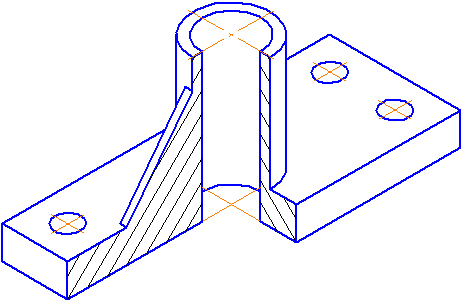 Рисунок 4 – Изображение детали в прямоугольной изометрической проекцииДиметрическая проекцияПоложение аксонометрических осей проводится на рис.5.Для построения угла, приблизительно равного 7º10´, строится прямоугольный треугольник, катеты которого составляют одну и восемь единиц длины; для построения угла, приблизительно равного 41º25´ — катеты треугольника, соответственно, равны семи и восьми единицам длины.Коэффициенты искажения по осям ОХ и OZ  k=n=0,94, а по оси                       OY – m=0,47. При округлении этих параметров принимается k=n=1 и m=0,5. В этом случае размеры осей эллипсов будут: большая ось эллипса 1 равна 0,95D и эллипсов 2 и 3 – 0,35D (D – диаметр окружности). На                            рис. 5 большие оси эллипсов 1, 2 и 3 расположены под углом 90º к осям OY, OZ и  OX, соответственно.Пример прямоугольной диметрической проекции условной детали с вырезом приводится на рис. 6.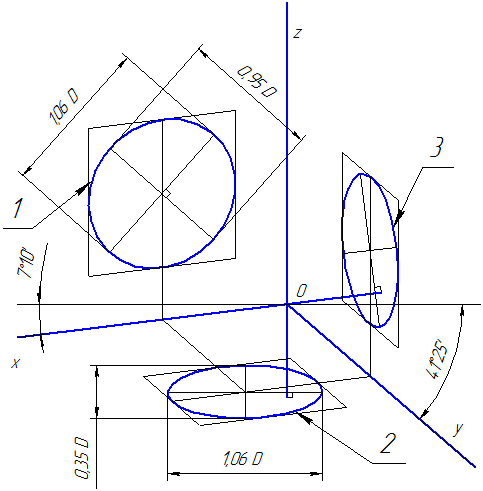 Рисунок 5 – Аксонометрические оси в прямоугольной диметрической проекции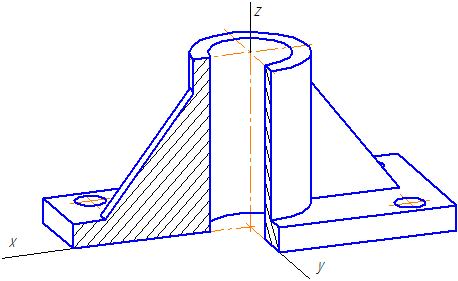 
Рисунок 6 – Изображение детали в прямоугольной диметрической проекцииКОСОУГОЛЬНЫЕ ПРОЕКЦИИФронтальная диметрическая проекцияПоложение аксонометрических осей приведено на рис.7. Допускается применять фронтальные диметрические проекции с углом наклона к оси OY, равным 300 и 600. Коэффициент искажения по оси OY равен m=0,5, а по осям OX и OZ — k=n=1.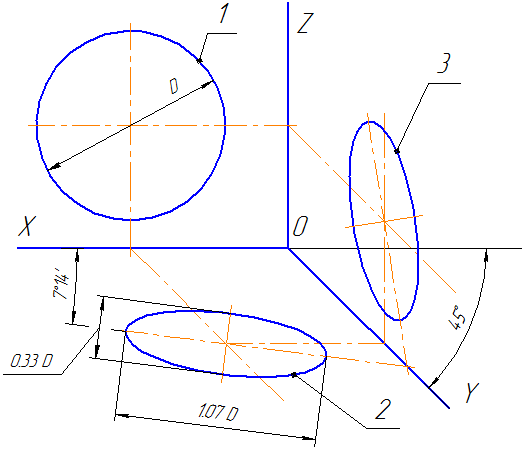 Рисунок7 – Аксонометрические оси в косоугольной фронтальной диметрической проекцииОкружности, лежащие в плоскостях, параллельных фронтальной плоскости проекций, проецируются на плоскость XOZ без искажения. Большие оси эллипсов 2 и 3 равны 1,07D, а малая ось – 0,33D (D — диаметр окружности). Большая ось эллипса 2 составляет с осью ОХ угол 7º 14´, а большая ось эллипса 3 составляет такой же угол с осью OZ.Пример аксонометрической проекции условной детали с вырезом приводится на рис.8.Как видно из рисунка, данная деталь располагается таким образом, чтобы её окружности проецировались на плоскость XОZ без искажения.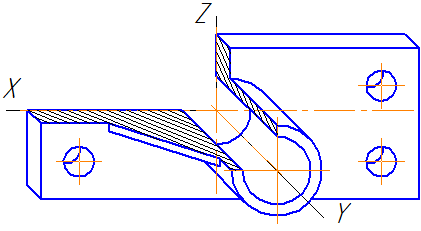 Рисунок 8 – Изображение детали в косоугольной фронтальной диметрической проекцииДля всех аксонометрических проекций установлены общие правила:ось  ОZ всегда вертикальна;все измерения выполняются только по аксонометрическим осям или прямым, параллельным им;все прямые линии, параллельные друг другу или осям координат на комплексном чертеже, в аксонометрических проекциях остаются параллельными между собой и соответствующим аксонометрическим осям.Построение изометрических осей происходит так:На вертикальной оси Z берем точку О и проводим вниз дугу произвольного радиуса R;Из точки пересечения дуги с продолжением оси  Z  проводим дугу того же радиуса до пересечения с первой дугой в точках 1 и 2 (рис.9, деление окружности на 3 равные части);Соединив точку О с точками 1 и 2 получаем направление осей Х и У.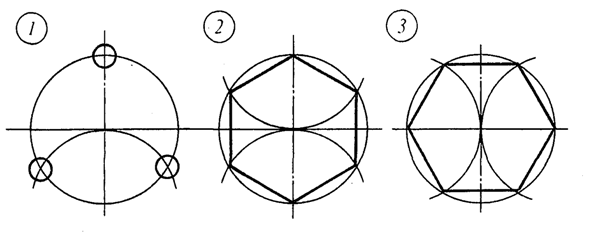 Рисунок 9 – Построение изометрических осей                                                       (по принципу деления окружности на 3 равные части)По всем аксонометрическим осям и параллельно им в изометрической проекции откладывают натуральные размеры (рис.10).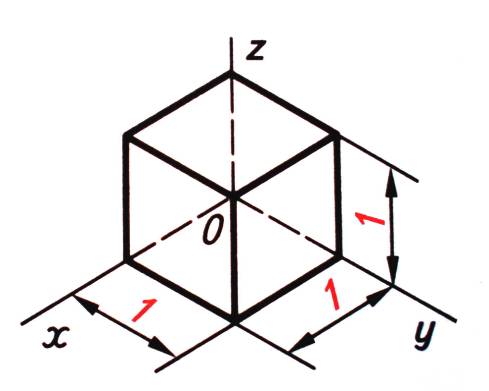 Рисунок 10 – Откладывание размеров геометрических тел, деталей по осям изометрической проекцииДомашнее задание: вопросы для самоконтроля проработать устно для дальнейшей защиты графической работы № 4 «Прямоугольная изометрия геометрического тела»Какие проекции называются аксонометрическими?Какая проекция называется изометрической?Какая проекция называется диметрической?Какая проекция называется триметрической?Какая аксонометрическая проекция носит названия прямоугольной?Чему равны действительные коэффициенты искажения по осям OX, OY и OZ и какие принимают на практике приведенные коэффициенты искажений?Подготовить формат А4 (рис.11) на белой бумаге с основной надписью для графической работы № 3 «Проецирование геометрических тел и точек, расположенных на них»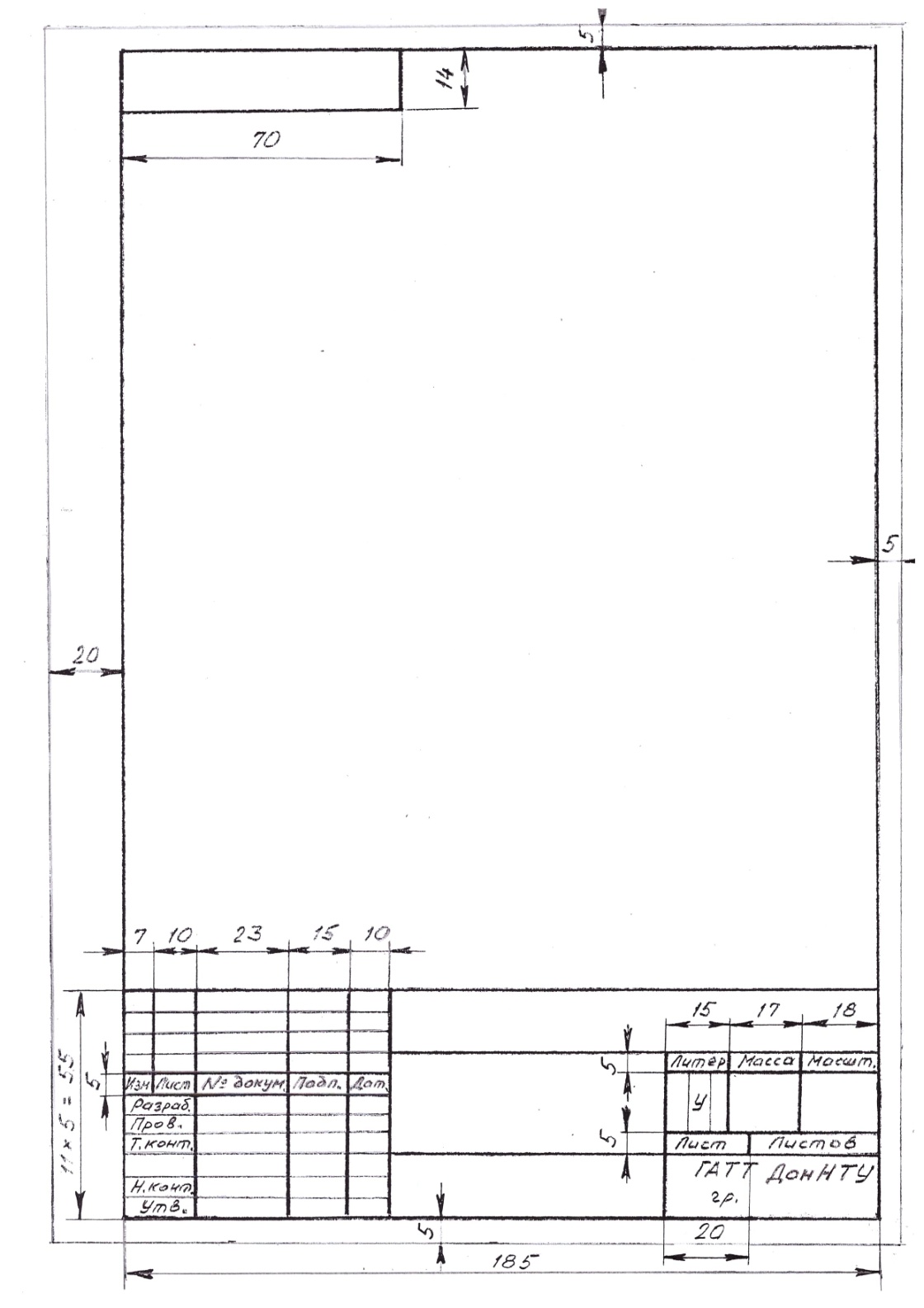 Рисунок 11 – Образец основной надписи и рамки чертежа формата А4